Tematy dla grupy O c04.05.2020r Poniedziałek Temat: Miejscowość w której mieszkamWysłuchanie wiersza I .R Salach „Dom”Wiele wiosek, wiele miast rozrzuconych w Polsce jestTakich małych, takich wielkich bardzo pięknych miejsc.Czy mieszkanie masz w Warszawie czy też domem Twoim wioskaWszyscy dobrze o tym wiedzą, że to właśni nasza Polska. Każde dziecko bardzo kocha zamieszkania swego miejsceDomy, sklepy, parki, szkoły, i ulice te najmniejsze.Marzę aby kraj swój poznać od Bałtyku aż po TatryA gdy zwiedzę Polskę całą to do domu wrócę. Odpowiadanie dzieci na zadane pytania:-jakie miejscowości leżą w Polsce?- co najczęściej znajduje się w miejscowościach zamieszkania?- gdzie najchętniej wracamy gdy skończymy zwiedzać swój kraj?Zapoznanie dzieci z herbem gminy Żarnów, omówienie charakterystycznych cech naszego herbuZapoznanie dzieci z mapą Polski , wskazanie najbliższych miejscowości leżących blisko miejsca naszego zamieszkaniaSpacer po naszej okolicy, zwrócenie uwagi dzieci na ważne instytucje w ŻarnowieWykonanie ćwiczeń w kartach pracy część 5 str. ¾https://pl.wikipedia.org/wiki/Herb_gminy_%C5%BBarn%C3%B3w05.05.2020r Wtorek Temat: Miasta, miasteczkaWykonanie ćwiczeń w kartach pracy część  5 str. 5/6Wysłuchanie odgłosów dobiegających z ulicy naszej miejscowościJakie pojazdy możemy spotkać w dużym mieście ?(autobus, tramwaj, taksówka.)Czy tramwaj spotkamy w małej miejscowości takiej jak nasza? Dlaczego nie jak myślicie?Oglądanie ilustracji w książeczce Olek i Ada na szlaku przygód str. 68/71- rozmowa na temat ilustracji o jakim mieście mówi Olek, a o jakim Felek. Zapoznanie dzieci z napisem miasto- wspólne odczytanie napisuKolorowanie ilustracji przedstawiającej zooPraca techniczno – plastyczna wykonanie zwierzątka egzotycznego spotkanego w zoo06.05.2020r Środa Temat: Z wizytą w skansenieObejrzenie filmików związanych z regionem opoczyńskim, tradycjami itp.https://www.opocznopowiat.pl/strona-18-opoczynska_kultura_ludowa.htmlWykonanie ćwiczeń w kartach pracy część 5 str. 7Cechy charakterystyczne stroju opoczyńskiego	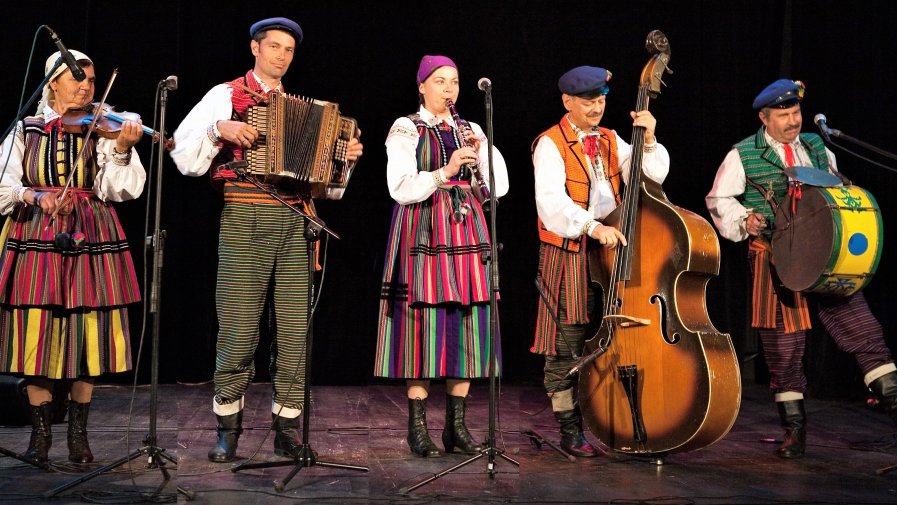 Do podstawowych składników stroju kobiecego należą : koszula, wełniak, kaftan, zapaska, chustka oraz trzewiki. Noszono również korale. Strój męski składał sie z koszuli, spodnii, kamizelki, spencerka, sukmany, czapki i butów. Strój uzupełniał pas.Najstarsze hafty wykonywano białą albo czerwoną stebnówką a czasem ściegiem prostym. Na przełomie XIX i XX wieku najpopularniejszy stał się haft krzyżykowy. Ten rodzaj haftu zaczęto łączyć z innymi ściegami liczonymi i haftem płaskim, a uzyskany w ten sposób rodzaj haftowania stał się charakterystyczny tylko dla regionu opoczyńskiego.https://pl.wikipedia.org/wiki/%C5%BBarn%C3%B3w_(powiat_opoczy%C5%84ski)Praca plastyczna wykonaj kolorowankę opoczyńskiego stroju ludowegoUtrwalenie charakterystycznych cech dla miasta i wsi, zapoznanie dzieci z napisem wieś06.05.2020r Czwartek Temat: Zawody w mojej miejscowościCo jest cięższe? Wysłuchanie wiersza M. Strękowskiej-Zaremby „Małe miasteczko”W małym miasteczku nie ma wieżowców, schodów ruchomych ni zoo, lecz drzew tu więcej, kwiatów  ptaków, które śpiewają wesoło. Dookoła rynku  stoi rząd domów w siedmiu kolorach tęczy. Ruch jest nieduży, spokojnie, miło czasem pszczoła zabrzęczy . Czyste powietrze pachnie zielenią na niebie świeci słoneczko , wszędzie jest blisko ludzie się znają dbają o swoje miasteczko. Czego nie ma w małym miasteczku?Czego w małym miasteczku jest więcej?Co to znaczy dbać o swoje miasteczkoWykonanie ćwiczeń w kartach pracy część 5 str. 8/9Zapoznanie dzieci z wagami różnego rodzaju (szalkowa, elektroniczna, odważnikowa, łazienkowa, lekarska)Ćwiczenia gimnastyczne na świeżym powietrzu z wykorzystaniem piłki rzucanie, podrzucanie do góry, turlanie, toczenie, kopanie07.05.2020r Piątek Temat: Listy, pocztówki, adresyZnam dane miejsce i jego ulicę, zapoznanie dzieci z nazwami ulic Żarnowa, wskazanie ulicy przy której znajdują się instytucje np. szkoła ul. Przedborska, Urząd Gminy ul. Opoczyńska, Poczta Polska ul. Szeroka, supermarket Lewiatan plac Piłsudskiego, Supermarket Patrol ul. Konecka itp.Wskazanie ulicy przy której mieszkamy np. w Miedznej Murowanej i w ŻarnowieRozwiązanie zagadek: prostokąt mamy w niego listy przed wysłaniem wkładamy(koperta) Od listonosza dostajesz widoki rozpoznajesz, mało jest do czytania, więcej do oglądania(pocztówka)Zaprojektowanie własnej pocztówki – praca plastyczno-techniczna, wykonanie dowolną techniką kartki pocztowej(zaadresowanie przy pomocy rodziców  np. do naszej szkoły, czy klasy)Zapoznanie dzieci ze słownictwem: nadawca, adresatWykonanie ćwiczeń w kartach pracy cześć 5 str.10/11